МИНИСТЕРСТВОЭКОНОМИЧЕСКОГО РАЗВИТИЯ ПРИДНЕСТРОВСКОЙ МОЛДАВСКОЙ РЕСПУБЛИКИ		АКТпроверки№ 01-28/29(Копия подготовлена для размещения в информационной системе в сфере закупок)22 апреля 2024 года       						               		г. ТираспольВнеплановое контрольное мероприятие в отношении ГУП «ГК Днестрэнерго»Контрольное внеплановое мероприятие проведено на основании:Приказа Министерства экономического развития Приднестровской Молдавской Республики от 10 апреля 2024 года № 346 «О проведении внепланового контрольного мероприятия в отношении ГУП «ГК Днестрэнерго».Место проведения контрольного мероприятия: г. Тирасполь, ул. Украинская, д. 5.Начато в 8 часов 30 минут 10 апреля 2024 года.Окончено в 17 часов 30 минут 22 апреля 2024 года.Цель, предмет и объем внепланового контрольного мероприятия:Осуществление контроля за соблюдением ГУП «ГК Днестрэнерго» законодательства Приднестровской Молдавской Республики в сфере закупок (работ, услуг) в части соблюдения обязательных требований нормативных правовых актов в размещенных ГУП «ГК Днестрэнерго» в информационной системе в сфере закупок информации и документах, размещение которых в информационной системе предусмотрено Законом Приднестровской Молдавской Республики от 26 ноября 2018 года № 318-З-VI «О закупках в Приднестровской Молдавской Республике» (САЗ 18-48) (далее по тексту – Закон о закупках), по закупке № 1 (предмет закупки «Труба, гофрированная из ПНД и комплектующие для ее монтажа»), размещенной по электронному адресу: https://zakupki.gospmr.org/index. php/zakupki?view=purchase&id=6730.1. Наименование проверяемых субъектов:ГУП «ГК Днестрэнерго».Адрес: г. Тирасполь, ул. Украинская, д. 5.Телефон:0 (533) 9-30–58.2. Сведения о результатах контрольного мероприятия и выявленные нарушения: Для проведения внепланового контрольного мероприятия в отношении 
ГУП «ГК Днестрэнерго», ответственными лицами Министерства экономического развития Приднестровской Молдавской Республики, осуществляющими контрольное мероприятие, руководствуясь пунктом 4 Положения о порядке проведения контроля в сфере закупок товаров (работ, услуг) в отношении субъектов контроля, утвержденного Постановлением Правительства Приднестровской Молдавской Республики от 26 декабря 2019 года № 451, рассмотрены и изучены соответствующие информация и документы:1. Размещенные в информационной системе в сфере закупок по следующему электронному адресу: – https://zakupki.gospmr.org/index.php/zakupki?view=purchase&id=6730 (по закупке № 1 предмет закупки «Труба, гофрированная из ПНД и комплектующие для ее монтажа»);– https://zakupki.gospmr.org/index.php/planirovanie/utverzhdennye-plany-zakupok?view=plan&id=2331 (план закупок ГУП «ГК Днестрэнерго»);2. Представленные письмом ГУП «ГК Днестрэнерго» от 10 апреля 2024 года 
исх. № 01-05/678).В ходе проведения внепланового документарного контрольного мероприятия установлено:26 марта 2024 года ГУП «ГК Днестрэнерго» в Информационной системе в сфере закупок размещено Извещение о проведении открытого аукциона по закупке № 1 (предмет закупки «Труба, гофрированная из ПНД и комплектующие для ее монтажа»).2.1. В соответствии с пунктами 3 и 4 статьи 21 Закона о закупках информация об установленных требованиях указывается заказчиком в извещении об осуществлении закупки и документации о закупке.Заказчики не вправе устанавливать требования к участникам закупок в нарушение требований Закона о закупках.Пунктом 3 статьи 35 Закона о закупках определено, что в извещении о проведении открытого аукциона заказчик указывает требования, предъявляемые к участникам открытого аукциона, и исчерпывающий перечень документов, которые должны быть представлены участниками открытого аукциона в соответствии с положениями статьи 21 Закона о закупках.Так, согласно пункту 1 статьи 21 Закона о закупках при осуществлении закупки заказчик устанавливает следующие единые требования к участникам закупки:а) соответствие требованиям, установленным действующим законодательством Приднестровской Молдавской Республики к лицам, осуществляющим поставку товара, выполнение работы, оказание услуги, являющихся объектом закупки;б) отсутствие проведения ликвидации участника закупки – юридического лица и отсутствие дела о банкротстве;в) отсутствие решения уполномоченного органа о приостановлении деятельности участника закупки в порядке, установленном действующим законодательством Приднестровской Молдавской Республики, на дату подачи заявки на участие в закупке;г) отсутствие между участником закупки и заказчиком конфликта интересов, под которым понимаются случаи, при которых должностное лицо заказчика (руководитель заказчика, член комиссии по осуществлению закупок), его супруг (супруга), близкий родственник по прямой восходящей или нисходящей линии (отец, мать, дедушка, бабушка, сын, дочь, внук, внучка), полнородный или неполнородный (имеющий общих с должностным лицом заказчика отца или мать) брат (сестра), лицо, усыновленное должностным лицом заказчика, либо усыновитель этого должностного лица заказчика является:1) физическим лицом (в том числе зарегистрированным в качестве индивидуального предпринимателя), являющимся участником закупки;2) руководителем, единоличным исполнительным органом, членом коллегиального исполнительного органа, учредителем, членом коллегиального органа организации, являющейся участником закупки;3) единоличным исполнительным органом, членом коллегиального исполнительного органа, членом коллегиального органа управления, выгодоприобретателем юридического лица, являющегося участником закупки. Выгодоприобретателем для целей настоящего подпункта является физическое лицо, которое владеет напрямую или косвенно (через юридическое лицо или через несколько юридических лиц) более чем 10 процентами голосующих акций хозяйственного общества либо владеет напрямую или косвенно (через юридическое лицо или через несколько юридических лиц) долей, превышающей 10 процентов в уставном (складочном) капитале хозяйственного товарищества или общества.Информация, указанная в подпункте г) части первой настоящего пункта, подтверждается участником закупки декларацией, форма которой утверждена Распоряжением Правительства Приднестровской Молдавской Республики от 15 января 2024 года № 15р «Об утверждении формы Декларации об отсутствии личной заинтересованности при осуществлении закупок товаров (работ, услуг), которая может привести к конфликту интересов».Исходя из вышеуказанных требований к участникам закупки заказчиком подлежит определению исчерпывающий перечень документов, который должен быть представлен участниками закупки к заявкам для участия в открытом аукционе.В соответствии с пунктом 2 раздела 6 «Требования к участникам и перечень документов, которые должны быть представлены» Извещения по закупке № 1 (предмет закупки «Труба, гофрированная из ПНД и комплектующие для ее монтажа»), заказчиком определены следующие требования к участникам закупки и перечень документов, которые должны быть представлены участниками закупки:«а) соответствие требованиям, установленным действующим законодательством Приднестровской Молдавской Республики к лицам, осуществляющим поставку товара, выполнение работы, оказание услуги, являющихся объектом закупки;б) отсутствие проведения ликвидации участника закупки – юридического лица и отсутствие дела о банкротстве;в) отсутствие решения уполномоченного органа о приостановлении деятельности участника закупки в порядке, установленном действующим законодательством Приднестровской Молдавской Республики, на дату подачи заявки на участие в закупке.Заявка на участие в открытом аукционе должна содержать:а) информацию и документы об участнике открытого аукциона, подавшем такую заявку:1) фирменное наименование (наименование), сведения об организационно-правовой форме, о месте нахождения, почтовый адрес (для юридического лица), фамилия, имя, отчество (при наличии), паспортные данные, сведения о месте жительства (для физического лица), номер контактного телефона;2) выписка из единого государственного реестра юридических лиц или засвидетельствованная в нотариальном порядке копия такой выписки (для юридического лица);3) документ, подтверждающий полномочия лица на осуществление действий от имени участника открытого аукциона;4) копии учредительных документов участника открытого аукциона (для юридического лица);5) для иностранного лица: доверенность и документа от государственной регистрации данного иностранного юридического лица, а также надлежащим образом заверенный перевод на один из официальных языков Приднестровской Молдавской Республики данных документов, в соответствии с действующим законодательством Приднестровской Молдавской Республики;б) предложения участника открытого аукциона в отношении объекта закупки с приложением документов, подтверждающих соответствие этого объекта требованиям, установленным документацией об открытом аукционе;в) документы, подтверждающие соответствие участника открытого аукциона требованиям, установленным документацией об открытом аукционе;г) документы, подтверждающие право участника открытого аукциона на получение преимуществ в соответствии с настоящим Законом или копии этих документов.Таким образом, заказчиком не установлены в Извещении по закупке № 1 (предмет закупки «Труба, гофрированная из ПНД и комплектующие для ее монтажа»), размещенном в информационной системе в сфере закупок в полном объеме обязательные требования к участникам закупки (в части требовании об отсутствии между участником закупки и заказчиком конфликта интересов), а также исчерпывающий перечень документов (Декларация об отсутствии личной заинтересованности при осуществлении закупок товаров (работ, услуг), которая может привести к конфликту интересов), которые должны быть представлены участниками открытого аукциона в соответствии с положениями статьи 21 Закона о закупках, что нарушает требования статьи 35 Закона о закупках.2.2. В соответствии с нормами статей 35, 36, 37 Закона о закупках документация об открытом аукционе наряду с информацией, указанной в извещении о проведении такого аукциона, должна содержать следующую информацию:а) краткое изложение условий контракта, содержащее наименование и описание объекта закупки, информацию о количестве и месте доставки товара, являющегося предметом контракта, месте выполнения работы или оказания услуги, являющихся предметом контракта, а также сроки поставки товара или завершения работы либо график оказания услуг, условия транспортировки и хранения, начальная (максимальная) цена контракта, источник финансирования (за исключением коммерческих заказчиков);б) место нахождения, почтовый адрес, адрес электронной почты, номер контактного телефона заказчика;в) сроки поставки товара или завершения работы либо график оказания услуг, условия транспортировки и хранения;г) возможные условия оплаты (предоплата, оплата по факту или отсрочка платежа);д) требования к гарантийным обязательствам, предоставляемым поставщиком (подрядчиком, исполнителем), в отношении поставляемых товаров (работ, услуг);е) требования, предъявляемые к участникам открытого аукциона, и исчерпывающий перечень документов, которые должны быть представлены участниками открытого аукциона в соответствии с положениями статьи 21 Закона о закупках;ж) способы получения документации об открытом аукционе, срок, место и порядок предоставления документации об открытом аукционе;з) дату окончания подачи заявок на участие в открытом аукционе, а также место, дату, время вскрытия конвертов с заявками на участие в открытом аукционе и (или) открытия доступа к поданным в форме электронных документов заявкам;и) преимущества, предоставляемые заказчиком в соответствии с Законом о закупках.При этом в закупочной документации, размещенной ГУП «ГК Днестрэнерго» в информационной системе в сфере закупок, не указана вышеуказанная информация, что нарушает требования, определенные нормами статей 36–37 Закона о закупках.Кроме того, согласно требованиям части второй и четвертой пункта 4 статьи 24 Закона о закупках в контракте должна быть указана обязанность поставщика (подрядчика, исполнителя) представлять информацию о всех соисполнителях, субподрядчиках, заключивших договор или договоры с поставщиком (подрядчиком, исполнителем), цена которого или общая цена которых составляет более чем 10 процентов цены контракта.В контракте должна быть предусмотрена ответственность за непредставление информации, указанной в части второй настоящего пункта, путем взыскания с поставщика (подрядчика, исполнителя) пеней в размере не менее чем 0,05 процента от цены договора, заключенного поставщиком (подрядчиком, исполнителем) с соисполнителем, субподрядчиком в соответствии с настоящей частью. Пени подлежат начислению за каждый день просрочки исполнения такого обязательства.Вместе с тем, в Извещении и закупочной документации отсутствует информация об указанной обязанности поставщика и ответственности за непредставление информации о всех соисполнителях, субподрядчиках, заключивших договор.Не размещение в Извещении и закупочной документации по закупке № 1 (предмет закупки «Труба, гофрированная из ПНД и комплектующие для ее монтажа») в Информационной системе информации об обязанности поставщика и ответственности за непредставление информации о всех соисполнителях, субподрядчиках, заключивших договор ГУП «ГК Днестрэнерго» привело к нарушению требований статьи 24 Закона о закупках.2.3. Согласно требованиям пункта 1 статьи 24 Закона о закупках контракт заключается на условиях, предусмотренных Извещением об осуществлении закупки, документацией о закупке, заявкой, окончательным предложением участника закупки, с которым заключается контракт. Правительством Приднестровской Молдавской Республики определяется перечень необходимых условий и гарантий, подлежащих включению в контракт.В соответствии с требованиями подпункта 7) пункта 3 Раздела 2 Положения об условиях и гарантиях контракта, заключаемого при закупках товаров, работ, услуг для обеспечения государственных (муниципальных) нужд и нужд государственных (муниципальных) унитарных предприятий, утвержденного Постановлением Правительства Приднестровской Молдавской Республики от 26 декабря 2019 года № 448 «Об утверждении Положения об условиях и гарантиях контракта, заключаемого при закупках товаров, работ, услуг для обеспечения государственных (муниципальных) нужд и нужд государственных (муниципальных) унитарных предприятий» (САЗ 19-1), в контракт подлежит включение таких существенных условий, как «порядок и сроки передачи заказчиком поставщику (подрядчику, исполнителю) предусмотренных контрактом исходных данных, проектной, разрешительной, технической и иной документации, продукции, сырья, материалов и другого имущества».Заказчиком в размещенном в информационной системе в сфере закупок Извещении по закупке № 1 (предмет закупки «Труба, гофрированная из ПНД и комплектующие для ее монтажа») установлено следующее:– в пункте 3 Раздела 6 «Условия об ответственности за неисполнение или ненадлежащее исполнение принимаемых на себя участником закупок обязательств» Извещения, указано: «…За нарушение срока поставки, Поставщик уплачивает Покупателю неустойку в виде пени в размере не менее 0,1% от суммы несвоевременно поставленного товара за каждый день просрочки, но не более 10% от общей стоимости контракта. За нарушение Покупателем срока оплаты поставленного товара, Покупатель уплачивает Поставщику неустойку в виде пени в размере не менее 0,1% от стоимости неоплаченной партии за каждый день просрочки платежа, но не более 10% от общей стоимости контракта».– в пункте 2 Раздела 7 «Сроки поставки товара или завершения работы либо график оказания услуг» Извещения, указано: «Не более 30 (тридцати) календарных дней с момента подписания контракта».При этом пунктами 4.1., 10.1-10.2., 10.5.-10.6. проекта контракта, размещенного в Информационной системе в сфере закупок, заказчиком предусмотрены следующие условия о поставке товара и ответственности сторон:«4.1. Срок поставки всего Товара – не более 30 (тридцать) календарных дней с момента подписания Контракта сторонами. О дате поставки (с указанием точной даты) Поставщик обязан предупредить Покупателя в письменной форме не позднее, чем за 3 (три) рабочих дня до предполагаемой даты поставки».«10.1. При нарушении Покупателем сроков платежей, предусмотренных соответствующими пунктами настоящего Контракта, Поставщик вправе взыскать с Покупателя неустойку (пеню) в размере 0,1% от неоплаченной в срок суммы за каждый календарный день просрочки, но не более 10% от цены Контракта».«10.2. В случае просрочки поставки Товара, Покупатель вправе взыскать с Поставщика неустойку (пеню) в размере 0,1% от стоимости не поставленного в срок Товара, за каждый календарный день просрочки, но не более 10% от общей стоимости не поставленного в срок Товара».«10.5. В случае нарушения сроков поставки товара более чем на 20 рабочих дней, Покупатель вправе расторгнуть Контракт в одностороннем порядке, потребовать от Поставщика возврата предварительной оплаты и уплаты неустойки в размере 10 % от суммы Контракта».«10.6. В случае необоснованного отказа от поставки товара Поставщиком, одностороннего расторжения Договора Покупателем по вине Поставщика, Поставщик уплачивает Покупателю неустойку в размере 10% от суммы договора».На основании вышеизложенного, заказчиком в лице ГУП «ГК Днестрэнерго», нарушены требования статьи 24 Закона о закупках, Постановления Правительства Приднестровской Молдавской Республики от 26 декабря 2019 года № 448 «Об утверждении Положения об оплате за выполненные работы и гарантиях контракта, заключаемого при закупках товаров, работ, услуг для обеспечения государственных (муниципальных) нужд и нужд государственных (муниципальных) унитарных предприятий» (САЗ 19-1).2.4. В соответствии с пунктами 3 и 4 статьи 16 Закона о закупках и пунктами 10, 22-23 Методических рекомендаций по применению методов определения начальной (максимальной) цены контракта, цены контракта, заключаемого с единственным поставщиком (подрядчиком, исполнителем), утвержденных Приказом Министерства экономического развития Приднестровской Молдавской Республики от 24 декабря 2019 года № 1127 «Об утверждении Методических рекомендаций по применению методов определения начальной (максимальной) цены контракта, цены контракта, заключаемого с единственным поставщиком (подрядчиком, исполнителем)» (САЗ 23-29), при применении метода сопоставимых рыночных цен (анализ рынка) информация о ценах товаров, работ, услуг должна быть получена с учетом сопоставимых с условиями планируемой закупки коммерческих и (или) финансовых условий поставок товаров, выполнения работ, оказания услуг.Метод сопоставимых рыночных цен (анализа рынка) заключается в установлении начальной (максимальной) цены контракта на основании информации о рыночных ценах (далее - ценовая информация) идентичных товаров, работ, услуг, планируемых к закупкам, или при их отсутствии однородных товаров, работ, услуг.Вместе с тем, согласно требованиям пункта 18 вышеуказанных Методических рекомендаций запрос на предоставление ценовой информации направляемый потенциальному поставщику (подрядчику, исполнителю), и (или) запрос о предоставлении ценовой информации, размещаемый в информационной системе в сфере закупок или в печатных изданиях, должен содержать указание на то, что из ответа на запрос должны однозначно определяться цена единицы товара, работы, услуги и общая цена контракта на условиях, указанных в запросе, срок действия предлагаемой цены. Информация, указанная о коммерческих условиях (о количестве требуемого товара) указанная в запросе о ценовой информации, размещенной на официальном сайте 
ГУП «ГК Днестрэнерго» в глобальной сети Интернет в адрес потенциальных поставщиков ГУП «ГК Днестрэнерго» от 4 марта 2024 года, и отраженная в Извещении и закупочной документации по закупке № 1 (предмет закупки «Труба, гофрированная из ПНД и комплектующие для ее монтажа») приведена ниже в таблице № 1.Таблица № 1Таким образом, информация о коммерческих условиях (о количестве требуемого товара), указанная в запросе о ценовой информации, размещенной на официальном сайте ГУП «ГК Днестрэнерго» в глобальной сети Интернет в адрес потенциальных поставщиков от 4 марта 2024 года, не соответствует коммерческим условиям, определенным в Извещении и закупочной документацией по закупке № 1 (предмет закупки «Труба, гофрированная из ПНД и комплектующие для ее монтажа»), что нарушает требования статьи 16 Закона о закупках и Методических рекомендаций по применению методов определения начальной (максимальной) цены контракта, заключаемого с единственным поставщиком (подрядчиком, исполнителем), утвержденным Приказом Министерства экономического развития Приднестровской Молдавской Республики от 24 декабря 2019 года № 1127 «Об утверждении Методических рекомендаций по применению методов определения начальной (максимальной) цены контракта, цены контракта, заключаемого с единственным поставщиком (подрядчиком, исполнителем)» (САЗ 23-29).2.5. Исходя из норм пункта 1 статьи 16 Закона о закупках начальная (максимальная) цена контракта определяется и обосновывается заказчиком. При этом пунктом 3 статьи 15 Закона о закупках регламентировано, что оценка обоснованности осуществления закупок проводится в ходе контроля в сфере закупок в соответствии с настоящим Законом. Согласно требованиям вышеуказанной статьи начальная (максимальная) цена контракта определяется и обосновывается заказчиком посредством применения следующих методов:а) метод сопоставимых рыночных цен (анализ рынка);б) тарифный метод;в) проектно-сметный метод;г) затратный метод.В соответствии с пунктом 5 статьи 16 Закона о закупках приоритетным для определения и обоснования цены контракта является метод сопоставимых рыночных цен (анализ рынка), предусматривающий установление цены контракта на основании общедоступной информации о рыночных ценах товаров, работ, услуг, планируемых к закупкам, полученная у не менее чем 2 (двух) поставщиков (подрядчиков, исполнителей).В соответствии с Извещением и закупочной документацией по закупке № 1 (предмет закупки «Труба, гофрированная из ПНД и комплектующие для ее монтажа») определены следующие описания качественные характеристики предмета и объекта закупки, а также финансовые условия поставки:«Предметом и объектом вышеуказанной закупки является Труба, гофрированная из ПНД и комплектующие для ее монтажа;Начальная (максимальная) цена контракта: 472 564,40 руб. (пункт 1 Раздела 4 Извещения);Условия оплаты: покупателем (ГУП «ГК Днестрэнерго») производится 100% оплата по настоящему Контракту, банковским переводом на счёт Поставщика в течение 5 (пяти) рабочих дней после поставки товара в полном объёме в адрес покупателя (пункт 4 Раздела 4 Извещения);Срок поставки товара и завершения работы либо график оказания услуг: не более 30 (тридцати) календарных дней с момента подписания Контракта сторонами (пункт 2 Раздела 7 Извещения);Условия транспортировки и хранения:– расходы, связанные с транспортировкой Товара до места поставки согласно заключенному контракту;– разгрузка Товара осуществляется Покупателем и за его счёт» (пункт 3 Раздела 7 Извещения).Министерством экономического развития Приднестровской Молдавской Республики письмом от 10 апреля 2024 года исх. № 01-26/419 запрошена информация и документы, на основании которых сформирована начальная (максимальная) цена контракта по данной закупке.Письмом от 10 апреля 2024 года исх. № 01-05/678 ГУП «ГК Днестрэнерго» представлены коммерческие предложения от 4 потенциальных поставщиков, на основании которых определена и сформирована начальная (максимальная) цена контракта по данной закупке:1. Коммерческое предложение индивидуального предпринимателя (письмо от 11 марта 2024 года б/н);Сроки поставки товара: 30 календарных дней, с момента подписания договора;Условия оплаты:100% оплата, после поставки на склад Покупателю.2. Коммерческое предложение (письмо от 11 марта 2024 года исх. № 11/03-2024);Сроки поставки товара: 30 календарных дней, с момента подписания контракта;Условия оплаты:100%, после поставки на склад в полном объёме.3. Коммерческое предложение (письмо от 15 марта 2024 года исх. б/н), размешенное на официальном сайте ГУП «ГК Днестрэнерго».Сроки поставки товара: 2 недели;Условия оплаты:100% аванс;Условия транспортировки и хранения: склад заказчика.4. Коммерческое предложение (письмо от 15 марта 2024 года исх. б/н)Сроки поставки товара: 30 дней со дня подписания договора;Условия поставки: DAP г. Тирасполь, ул. Украинская, д.5.Условия оплаты: не указаны.Исходя из представленных вышеуказанных коммерческих предложений и обоснования начальной (максимальной) цены контракта, прилагаемой к закупочной документации, начальная (максимальная) цена контракта по лоту № 1 (Гофрированная труба двустенная из ПНД, гибкая, Ø-75 мм, с полиэтиленовым зондом для протяжки кабеля. Модель-450N) определена заказчиком на уровне минимальной цены с учетом необходимого количества товаров, определенного в извещении и закупочной документации и цены за единицу соответствующего товара, в соответствии с коммерческими предложениями альтернативных поставщиков.В соответствии с пунктами 3 и 4 статьи 16 Закона о закупках и пунктами 10, 22-23 Методических рекомендаций по применению методов определения начальной (максимальной) цены контракта, цены контракта, заключаемого с единственным поставщиком (подрядчиком, исполнителем), утвержденных Приказом Министерства экономического развития Приднестровской Молдавской Республики от 24 декабря 2019 года № 1127 «Об утверждении Методических рекомендаций по применению методов определения начальной (максимальной) цены контракта, цены контракта, заключаемого с единственным поставщиком (подрядчиком, исполнителем)» (САЗ 23-29), при применении метода сопоставимых рыночных цен (анализ рынка) информация о ценах товаров, работ, услуг должна быть получена с учетом сопоставимых с условиями планируемой закупки коммерческих и (или) финансовых условий поставок товаров, выполнения работ, оказания услуг.При этом коммерческие условия (по количеству объекта закупки Труба гофрированная двустенная диам. 75 мм), указанные в коммерческих предложениях не соответствуют коммерческим условиям, указанным в извещении и закупочной документации.В связи с чем, указанная в Извещении и закупочной документации начальная (максимальная) цена контракта по закупке № 1 (предмет закупки «Труба, гофрированная из ПНД и комплектующие для ее монтажа»), является необоснованной и не подлежит применению. При этом применение необоснованных начальных (максимальных) цен контракта в закупочной документации противоречит требованиям статей 15, 16 Закона о закупках, Приказа Министерства экономического развития Приднестровской Молдавской Республики от 24 декабря 2019 года № 1127 «Об утверждении Методических рекомендаций по применению методов определения начальной (максимальной) цены контракта, цены контракта, заключаемого с единственным поставщиком (подрядчиком, исполнителем)» (САЗ 23-29).2.6. В соответствии с пунктом 4 статьи 4 Закона о закупках не допускается размещение в Информационной системе в сфере закупок информации и документов, содержащих персональные данные. В целях размещения информации и документов, подлежащих размещению в Информационной системе в сфере закупок в соответствии с требованиями настоящего Закона, заказчик формирует копии документов, исключающие распространение персональных данных.В ходе проведения внепланового контрольного мероприятия в отношении 
ГУП «ГК Днестрэнерго» установлено, что персональные данные Генеральные директора ГУП «ГК Днестрэнерго», начальника ЦО МТС ГУП «ГК Днестрэнерго» содержатся в следующих документах:– в плане закупок товаров, работ, услуг для обеспечения нужд ГУП «ГК Днестрэнерго» на 2024 год;– в Извещение о проведении закупки товаров (работ и услуг) для обеспечения нужд ГУП «ГК Днестрэнерго» № 24-10 от 26 марта 2024 года;– в закупочной документации открытого аукциона по определению поставщика на поставку трубы, гофрированной из ПНД и комплектующих для ее монтажа для нужд ГУП «ГК Днестрэнерго»;– в проекте контракта на поставку товара, размещенный в информационной системе по закупке № 1 (предмет закупки «Труба, гофрированная из ПНД и комплектующие для ее монтажа») для нужд ГУП «ГК Днестрэнерго», что нарушает требования статьи 4 Закона о закупках.Учитывая вышеизложенное, ГУП «ГК Днестрэнерго» нарушены требования, установленные статьями 4, 15, 16, 21, 24, 35-38 Закона Приднестровской Молдавской Республики от 26 ноября 2018 года № 318-З-VI «О закупках в Приднестровской Молдавской Республике» (САЗ 18-48), Постановлением Правительства Приднестровской Молдавской Республики от 26 декабря 2019 года № 448 «Об утверждении Положения об оплате за выполненные работы и гарантиях контракта, заключаемого при закупках товаров, работ, услуг для обеспечения государственных (муниципальных) нужд и нужд государственных (муниципальных) унитарных предприятий» (САЗ 19-1), Приказом Министерства экономического развития Приднестровской Молдавской Республики от 24 декабря 2019 года № 1127 «Об утверждении Методических рекомендации по применению методов определения начальной (максимальной) цены контракта, цены контракта, заключаемого с единственным поставщиком (подрядчиком, исполнителем)» (САЗ 23-29).3. Предписание (представление) по устранению выявленных нарушений и срок их устранения: Предписание от 22 апреля 2024 года № 01-29/11 со сроком устранения выявленных нарушений, указанным в Предписании.МИНИСТЕРУЛ ДЕЗВОЛТЭРИЙ ЕКОНОМИЧЕАЛ РЕПУБЛИЧИЙМОЛДОВЕНЕШТЬ НИСТРЕНЕ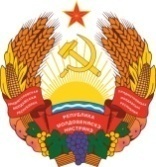 МIНIСТЕРCТВО ЕКОНОМIЧНОГО РОЗВИТКУПРИДНIСТРОВСЬКОIМОЛДАВСЬКОI РЕСПУБЛIКИИнформация, отраженная в Извещении и закупочная документации, размещенных в информационной системе в сфере закупокИнформация, отраженная в Извещении и закупочная документации, размещенных в информационной системе в сфере закупокИнформация, отраженная в Извещении и закупочная документации, размещенных в информационной системе в сфере закупокИнформация, отраженная в Извещении и закупочная документации, размещенных в информационной системе в сфере закупокИнформация, отраженная в Извещении и закупочная документации, размещенных в информационной системе в сфере закупокЗапрос ценовой информации ГУП «ГК Днестрэнерго» от 4.03.2024г. в адрес потенциальных поставщиков, размещенный на официальном сайте ГУП «ГК Днестрэнерго» в глобальной сети Интернет Запрос ценовой информации ГУП «ГК Днестрэнерго» от 4.03.2024г. в адрес потенциальных поставщиков, размещенный на официальном сайте ГУП «ГК Днестрэнерго» в глобальной сети Интернет Запрос ценовой информации ГУП «ГК Днестрэнерго» от 4.03.2024г. в адрес потенциальных поставщиков, размещенный на официальном сайте ГУП «ГК Днестрэнерго» в глобальной сети Интернет № п/пНаименованиеЕд. изм.Кол-воСтоимостьНаименованиеЕд. изм.Кол-во123456781Гофрированная труба двустенная из ПНД, гибкая, Ø-75 мм, с полиэтиленовым зондом для протяжки кабеля. Модель-450Nм800472 564,40Гофрированная труба двустенная, диам. 75 ммм6502Гофрированная труба двустенная из ПНД, гибкая, Ø-110 мм, с полиэтиленовым зондом для протяжки кабеля. Модель-450Nм8700472 564,40Гофрированная труба двустенная, диам. 110 мм м87003Держатель расстояния (кластер) для гофрированной трубы, Ø 110, тройнойШт.1300472 564,40Держатель расстояния (кластер) для гофрированной трубы, Ø 110 тройнойШт.13004Муфта соединительная для двустенных труб Ø 110Шт.80472 564,40Муфта соединительная для двустенных труб Ø 110Шт.80№ лотаНаименование товара (работы, услуги) и его описаниеЕд. изм.Кол-воНачальная (максимальная) цена, руб. ПМР1Гофрированная труба двустенная из ПНД, гибкая, Ø-75 мм, с полиэтиленовым зондом для протяжки кабеля. Модель-450Nм.800472 564,40 руб. ПМР1Гофрированная труба двустенная из ПНД, гибкая, Ø-110 мм, с полиэтиленовым зондом для протяжки кабеля. Модель-450Nм.8700472 564,40 руб. ПМР1Держатель расстояния (кластер) для гофрированной трубы Ø-110, тройнойшт.1300472 564,40 руб. ПМР1Муфта соединительная для двустенных труб Ø 110шт.80472 564,40 руб. ПМР№Наименование продукцииЕд. измеренияКол-воЦена за единицу руб. ПМРСумма руб. ПМР1Труба гофрированная двустенная диам. 75 мм, краснаяМетр65057,0037 050,002Труба гофрированная двустенная диам. 110 мм, краснаяМетр870075,00652 500,003Держатель расстояния (кластер) для гофрированной трубы диам. 110 мм ТройнойШт.130011,0014 300,004Муфта соединительная для двустенных труб Ø 110Шт.8042,003 360,00	Итого: 707 210 руб. ПМР	Итого: 707 210 руб. ПМР	Итого: 707 210 руб. ПМР	Итого: 707 210 руб. ПМР	Итого: 707 210 руб. ПМР	Итого: 707 210 руб. ПМР№Наименование продукцииЕд. измеренияКол-воЦена за единицу руб. ПМРСумма руб. ПМР1Труба гофрированная двустенная диам. 75 ммм/п.65065,0042 050,002Труба гофрированная двустенная диам. 110 ммм/п.870077,00669 900,003Держатель расстояния (кластер) для гофрированной трубы диам. 110 мм тройнойшт.130015,0019 500,004Муфта соединительная для двустенных труб Ø 110шт.8050,004 000,00Итого: 735 650 руб. ПМРИтого: 735 650 руб. ПМРИтого: 735 650 руб. ПМРИтого: 735 650 руб. ПМРИтого: 735 650 руб. ПМРНаименованиеКол-волей с НДСВсего, лей с НДСТруба гофрированная двустенная диам. 75 мм650 м 37,1024 102,00Труба гофрированная двустенная диам. 110 мм8700 м 56,50491 724,00Держатель расстояния (кластер) для гофрированной трубы диам. 110 мм. Тройной1300 шт.9,6012 480,00Муфта соединительная для двустенных труб 11080 шт.27,602 208,00Итого, лей с НДСИтого, лей с НДСИтого, лей с НДС530 514,00НаименованиеЕд. измерения Кол-во лей с НДСВсего, лей с НДСПолка кабельная L=2500 ммшт.32525,408 255,00Крепление к потолку, длина 100мм, горячее цинкование, толщ. 2ммШт.13533,104 468,50Профиль П образный 30х50 L=3000 ммм6653,003 498,00Труба гофрированная двустенная диам. 75 ммм65030,9020 085,00Труба гофрированная двустенная диам. 110 ммм870047,10409 770,00Держатель расстояния (кластер) для гофрированной трубы диам. 110 мм. Тройнойшт13008,0010 400,00Муфта соединительная для двустенных труб 110 ммшт8023,001 840,00Всего, лей с НДСВсего, лей с НДСВсего, лей с НДСВсего, лей с НДС458 316,500